Publicado en Barcelona el 25/02/2020 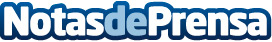 El chef Oriol Castro, embajador de honor en la celebración del 25º aniversario de la consultoría ManatísEl evento estuvo marcado por presencia de artistas de referencia del mundo gastronómico y pictórico, como Oriol Castro y Jordi Diaz Alama respectivamente. Oriol Castro, chef de Disfrutar, participó en una mesa de debate en la que destacó que, en la cocina como en cualquier otro arte "la creatividad no esta reñida con la tradición"Datos de contacto:Jacqueline Ruiz C.931135821Nota de prensa publicada en: https://www.notasdeprensa.es/el-chef-oriol-castro-embajador-de-honor-en-la_1 Categorias: Gastronomía Artes Visuales Comunicación Marketing Cataluña Otros Servicios Consultoría http://www.notasdeprensa.es